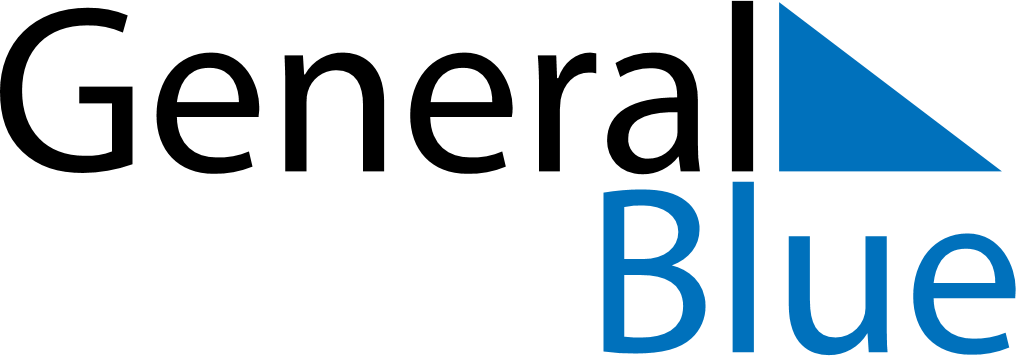 August 2021August 2021August 2021August 2021SingaporeSingaporeSingaporeSundayMondayTuesdayWednesdayThursdayFridayFridaySaturday1234566789101112131314National Day15161718192020212223242526272728293031